БУ «Сургутский районный комплексный центр социального обслуживания населения» - Ваш надежный поставщик социальных услуг в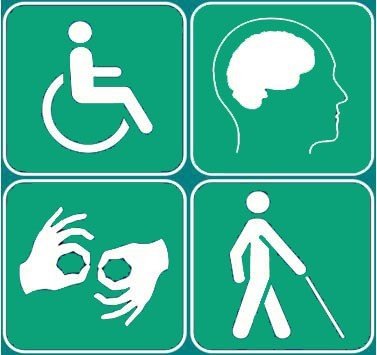 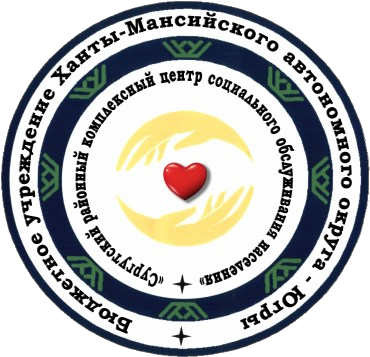 Сургутском районеИнвалидность - степень ограничения жизнедея- тельности человека вследствие нарушения здоро- вья со стойким расстройством функций организма. Понятие инвалидность имеет медицинский, юриди- ческий и социальный аспекты. За установлением инвалидности следует прекращение работы или изменение условий, характера труда и назначение различных видов государственного социального обеспечения (пенсия, трудоустройство, профессио- нальное обучение, протезирование и другое), кото- рое гарантируется законодательством.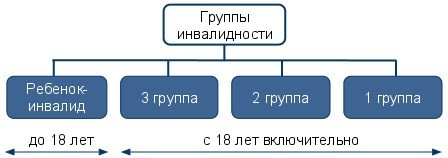 В зависимости от степени ограничения жизнедея- тельности, обусловленного стойким расстройством функций организма, возникшего в результате забо- леваний, последствий травм или дефектов, гражда- нину, признанному инвалидом, устанавливается пер- вая вторая или третья группа инвалидности, а граж- данину в возрасте до 18 лет -категория “ребенок- инвалид”.Признание лица инвалидом осуществляется Государственной службой медико-социальнойэкспертизы (МСЭ).Контактная информацияДиректорБибалаева Умайра Насруллаевнаг. Сургут, ул.Лермонтова, д.3/1 Телефон: 8 (3462) 32-92-50Эл. почта: SurRKCSON@admhmao.ruЗаместитель директора Иванцова Алия Амировна Телефон: 8 (3462) 32-92-20Заместитель директора Котова Наталья Алексеевна Телефон: 8 (3462) 32-92-44Заведующий филиалом в г.п. Белый Яр Кроль Татьяна ГригорьевнаТелефон: 8 (3462) 74-55-01ул. Лесная, д. 20/1Заведующий филиалом в г.п.Федоровский Сидорова Марина АлександровнаТелефон: 8 (3462) 73-12-02ул. Ленина, д. 24Заведующий филиалом в г. Лянтор Примак Лаура МинуллаевнаТелефон: 8 (34638) 26-580ул. Эстонских дорожников, стр. 40Заведующий консультативным отделением (мобильная социальная служба, служба «Социальныйпатруль», пункт проката технических средств реабилитации)Хазиахметова Татьяна АнатольевнаТелефон: 8 (3462) 32-92-54Информацию о работе учреждения Вы можете получить на сайте учреждения sodeistvie86.ruв официальных группах в социальных сетях ok.ru/groupsodeystvie86 vk.com/kcsonsodeystvieПредлагаем Вам оценить нашу работу на сайте «Социальное обслуживание Ханты-Мансийского автономного округа– Югры» по адресу http://socuslugi-ugra.ru/recreg/nez_opros.htm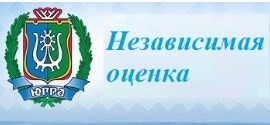 или на сайте нашего учреждения sodeistvie86.ru, нажав на баннер«Независимая оценка»Социальное обслуживание граждан Югры Официальная группа ВКонтакте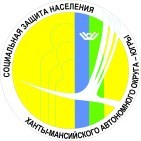 vk.com/socuslugi.ugraВам установлена инвалидность. Что дальше?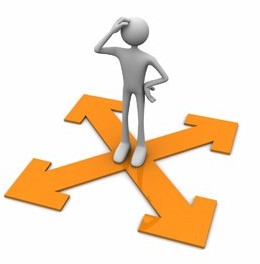 Вы имеете право:Памятка гражданину, получившему индивидуальную программу реабилитации илиабилитации (ИПРА)После установления инвалидности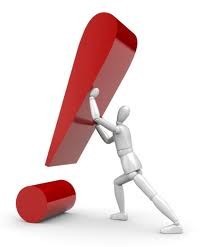 Вы имеете право: на назначение пенсии по инвалидности Обращайтесь в ГУ «Управление пенсионного фонда России по г. Сургуту» по адресу: г.Сургут, ул. Майская, д. 8/1.- телефон «горячей линии»: 8 (3462) 77-88-88,- телефон приемной: 8 (3462) 52-27-10.на санаторно-курортное лечение и получение рекомендо- ванных технических средств реабилитации. Обращайтесь в ГУ-РО ФСС РФ по ХМАО-Югре филиал № 2 (г. Сургут и Сур- гутский район) по адресу: г. Сургут, ул. Ленина, д. 43.телефоны для справок: 8( 3462) 36-32-54,8 (3462) 36-31-81. на консультацию по вопросам мер социальной поддерж- ки. Обращайтесь в КУ «Центр социальных выплат» по адресу: г. Сургут, ул. Мира, д. 44/2.телефоны «Горячей линии»: 8 (3462) 52-98-99,8 ( 3462) 52-98-46.на предоставление мер социальной поддержки, предусмот- ренных нормативно-правовыми актами РФ и окружным законодательством. Обращайтесь в МФЦ Сургутского рай- она по адресу: г. Сургут, Югорский тракт, д. 38«СургутСитиМолл», 4 этаж или по месту жительства.отдельная телефонная линия: 8 (3462) 239-999.получать услуги  в медицинских  учреждениях г. Сургута и Сургутского района, а также в любых медицинских учрежде- ниях РФ. получать  стандартные  налоговые вычеты в	повышен- ном размере. Обращайтесь в Налоговую инспекцию по Сургут- скому району по адресу: г. Сургут, ул. Республики, д. 73/1.телефон: 8 (3462) 76-26-13.трудоустроиться и получить новую профессию. Обра- щайтесь в КУ ХМАО-Югры «Сургутский центр занятости населения» по адресу : г. Сургут, ул. Крылова, д. 21\2 (район ж/д вокзала).телефон для справок: 8 (3462) 52-47-01пройти переосвидетельствование по определению группы   инвалидности   и   получение индивидуальной программы  реабилитации. Обращайтесь в   филиал ФКУ«ГБ  МСЭ  по  ХМАО-Югре»  по   адресу   :   г.   Сургут, ул. Югорская, д. 36.телефон: 8 (3462) 25-15-28.пройти курс социально-реабилитационных меропри- ятий для инвалидов по зрению, согласно индивидуаль- ной программе реабилитации или абилитации. Обра- щайтесь в БУ «Сургутский комплексный центр социально- го обслуживания населения» по адресу: г. Сургут, ул. Лер- монтова, д. 3/1.телефон: 8 (3462) 52-25-30. пройти курс обучения и допрофессиональной подго- товки инвалидов по зрению индивидуальной програм- ме   реабилитации   или   абилитации.   Обращайтесь:  БУ «Методический центр развития социального обслужи- вания» по адресу: г. Сургут, ул. Лермонтова, д. 3/1.телефон: 8 (3462) 52-11-94. пройти курс мероприятий по социальной реабили- тации, воспользоваться услугами проката  технических средств  реабилитации,  получить  срочную социальную помощь    (по    необходимости).    Обращайтесь    в      БУ«Сургутский районный комплексный центр социального обслуживания населения» по месту жительства (к специа- листу по социальной работе). Подробная информация об учреждении на сайте sodeistvie86.ruДля реализации мероприятий, прописанных в ИПРА Вам необходимо обратиться в организации и учреждения, определенные в ИПРА исполнителями.Указанные мероприятия направлены на устранение или возможную компенсацию, возникших у Вас ограни- чений жизнедеятельности и, в соответствии с действую- щим законодательством, являются ОБЯЗАТЕЛЬНЫМИ для их исполнителей.После выполнения рекомендованного мероприятия исполнитель в соответствующих графах указывает дату выполнения, заверяет подписью и печатью (при нали- чии). При переосвидетельствовании ИПРА предъявляется в учреждение медико-социальной экспертизы для оценки полноты и эффективности ее реализации.После получения ИПРА Вам, в первую очередь, необходимо:Обратиться в ГУ «Управление Пенсионного фон- да России»Обратиться в Фонд социального страхованияОбратиться поставщику социальных услуг Оказать помощь в выполнении мероприятий индивидуаль-ной программы реабилитации или абилитации Вам поможет Ваш участковый специалист.ВАЖНО!Подлинник (оригинал) ИПРА должен оставаться у ВАС! В случае Вашего отказа от реализации мероприятий ИПРА, испол- нители освобождаются от ответственностиза их невыполнение!